Dokumentationsliste der Turngesellschaft Stein e.V. – Fußball Gäste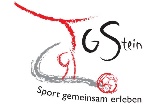 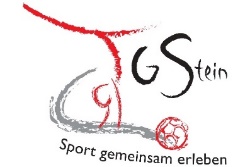 Verein		___________________________________	Datum		___________________________________Zu erfassen sind alle Spieler; Trainer und Funktionspersonal des Vereins, welche am Spiel teilnehmen
Bitte leserlich ausfüllenDie Daten werden spätestens nach 4 Wochen gelöscht. Die Daten werden ausschließlich zur Nachverfolgung von Infektionsketten verwendet.NameVornameTelefon oder Adresse